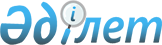 О допуске программного обеспечения, происходящего из государств – членов Евразийского экономического союза, к участию в государственных (муниципальных) закупках Российской ФедерацииРаспоряжение Совета Евразийской экономической комиссии от 14 сентября 2018 года № 43.
      Во исполнение пункта 30 Протокола о порядке регулирования закупок (приложение № 25 к Договору о Евразийском экономическом союзе от 29 мая 2014 года) и в целях реализации пункта 1 статьи 28 указанного Договора:
      1. Просить Правительство Российской Федерации:
      до 1 января 2019 г. ускорить создание федеральной государственной информационной системы "Реестры программ для электронных вычислительных машин и баз данных", обеспечивающей ведение единого реестра программ для электронных вычислительных машин и баз данных, происходящих из государств – членов Евразийского экономического союза (далее – реестр), определение оператора реестра и создание экспертного совета по программному обеспечению при Министерстве цифрового развития, связи и массовых коммуникаций Российской Федерации;
      с 1 января 2019 г. обеспечить формирование и ведение реестра, а также прием заявлений о включении в него сведений о программном обеспечении.
      2. Евразийской экономической комиссии до 1 октября 2018 г. представить в Правительство Российской Федерации предложения о кандидатурах для включения в состав экспертного совета по программному обеспечению при Министерстве цифрового развития, связи и массовых коммуникаций Российской Федерации.
      3. Члену Коллегии (Министру) по внутренним рынкам, информатизации, информационно-коммуникационным технологиям Евразийской экономической комиссии Минасян К.А. обеспечить мониторинг исполнения настоящего распоряжения.
      4. Настоящее распоряжение вступает в силу с даты его опубликования на официальном сайте Евразийского экономического союза.
					© 2012. РГП на ПХВ «Институт законодательства и правовой информации Республики Казахстан» Министерства юстиции Республики Казахстан
				
Члены Совета Евразийской экономической комиссии:
Члены Совета Евразийской экономической комиссии:
Члены Совета Евразийской экономической комиссии:
Члены Совета Евразийской экономической комиссии:
Члены Совета Евразийской экономической комиссии:
От РеспубликиАрмения
От РеспубликиБеларусь
От РеспубликиКазахстан
От КыргызскойРеспублики
От РоссийскойФедерации
М. Григорян
И. Петришенко
А. Мамин
Ж. Разаков
А. Силуанов